Пояснительная записка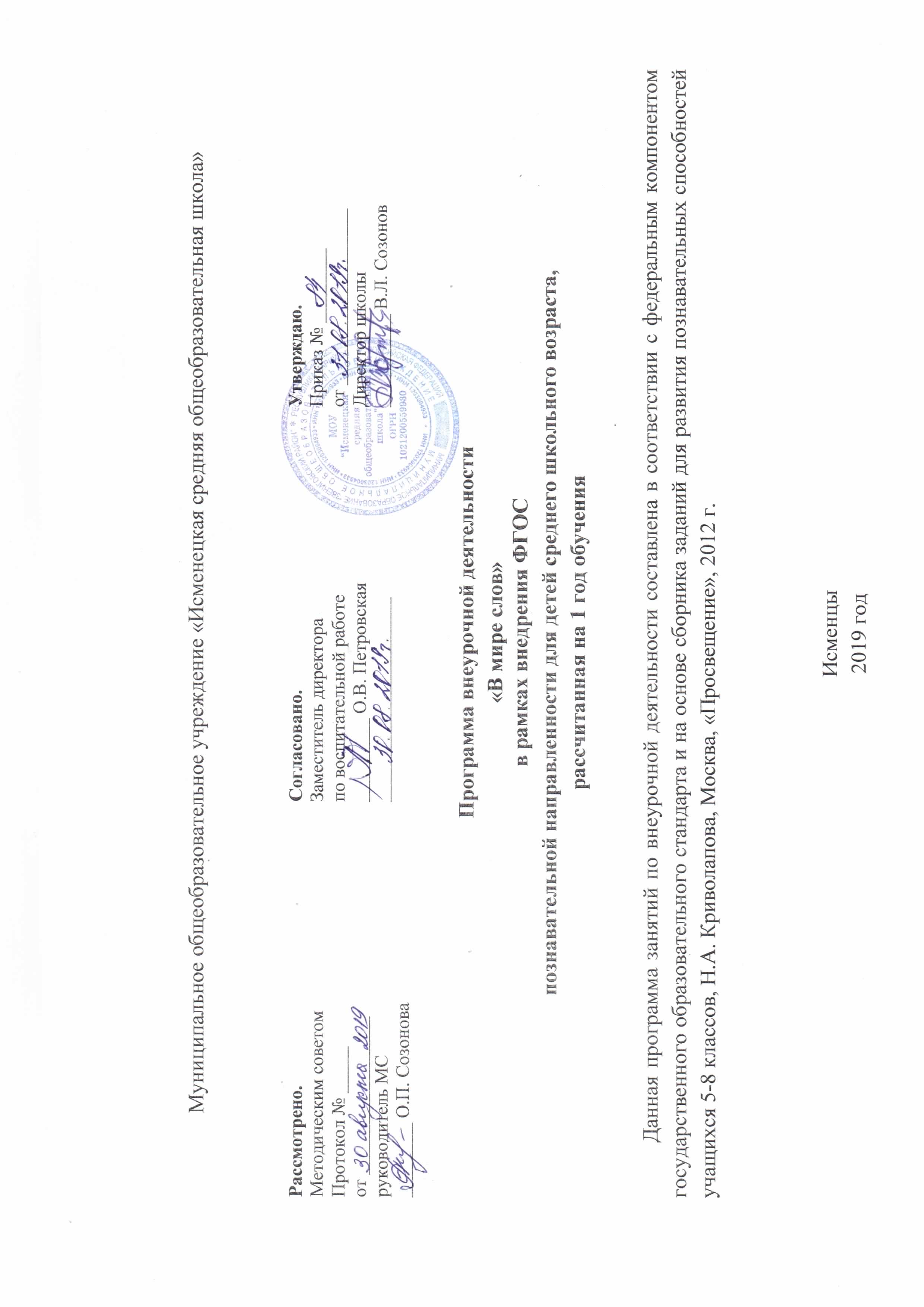 Программа предметного кружка «В мире слов» предназначена для  внеурочной деятельности по развитию познавательных способностей обучающихся 6 класса по русскому языку, направленная на формирование универсальных учебных действий на основе предметно-ориентированного тренинга. Программа включает в себя предметно - ориентированный тренинг;Предметно - ориентированный тренинг – это система развивающих занятий по формированию приемов мыследеятельности, построенных на понятийном аппарате учебных предметов естественно-научного и гуманитарного циклов.Цель – способствовать развитию познавательных способностей обучающихся, формировать универсальные учебные действия на основе предметно-ориентированного тренинга.	Содержание занятий способствует формированию учебно-интеллектуальных, исследовательских действий, развитию аналитических  способностей.  В предлагаемой системе заданий намечается решение следующих задач:- обобщение, систематизация знаний о предложении как единице синтаксиса на более высоком уровне;активизация всех видов деятельности.	Методические особенности организации занятий1.Методы и приемы организации деятельности учащихся на занятиях ориентированы на усиление самостоятельной практической и умственной работы,  познавательной активности.2. Занятия носят  развивающий характер.3. Занятия построены таким образом, что один вид деятельности сменяется другим. Это позволяет сделать работу учащихся динамичной, насыщенной и менее утомительной.4. С каждым занятием задания усложняются: увеличивается объем материала, наращивается темп выполнения заданий.Срок реализации программы – один год.  Основной формой обучения являются групповые, фронтальные занятия. Периодичность проведения занятий – 1 раз в неделю по 1 часу. Рассчитана на 34 часа.Ожидаемые результаты:Если обучающиеся добросовестно освоят весь материал, то в дальнейшем успешно справятся с экзаменационным вариантом  и получат высокий балл.Календарно – тематическое планированиеСодержание1-2. Секреты и методы творчества. Задачи на смекалку. Способы развития творческих способностей.3-4. Поиск закономерностей. Установление закономерностей. Тренировка внимания. Логические задачи.5-6. Логические цепочки. Тренируем внимание. Выделение существенного. Сравнение понятий. Исключение лишнего. Аналогия. Анаграммы. Логические задачи.7-8. Логические цепочки. Причинно-следственные связи. Аналогия. Умозаключение.9-10. Как решить изобретательские задачи. Закономерности. Как рождаются изобретения. Мозговой штурм. Практикум изобретателя.11-12. Мы наблюдатели. Развитие наблюдательности. Тренировка внимания и наблюдательности. Полезно знать.13-14. Развитие воображения. Интеллектуальные и юмористические игры.15. Учимся оценивать и применять альтернативные стратегии действия. Игра «Робинзон».16-17. Изобретательское творчество. Изобретение Альфреда Нобеля. Работа с текстом.18-19. Методы решения творческих задач. Метод проб и ошибок. Задачи на сообразительность.20. Разрешение задач методом разрешения противоречий. Приемы разрешения противоречий в технике. 21. Разрешение задач методом разрешения противоречий. Тренинг внимания. Способы разрешения противоречий. 22-23. Творчество и фантастика. Научно-фантастическая литература. Судьба фантастических идей. 24-25. Методы решения творческих задач. Восемь задач Шерлока Холмса.26-27. Методы решения творческих задач. Метод фокальных объектов. Преобразование свойств.28. Методы решения творческих задач. Творческий практикум. Преобразование свойств. 29-30. Методы решения творческих задач. Идеальный конечный результат. Правила формирования ИКР.31-32. Методы решения творческих задач. Морфологический ящик. Методы морфологического ящика.33. Методы решения творческих задач. Принцип копирования.1-2Секреты и методы творчества3-4Поиск закономерностей5-6Логические цепочки7-8Логические цепочки. Причинно-следственные связи.9-10Как решать изобретательские задачи.11-12Мы наблюдатели. Развитие наблюдательности.13-14Развитие воображения.15Учимся оценивать и применять альтернативные стратегии действия.16-17Изобретательское творчество.18-19Методы решения творческих задач: метод разрешения противоречий.20Решение задач методом разрешения противоречий21Решение задач методом разрешения противоречий22-23Творчество и фантастика24-25Методы решения творческих задач26-27Методы решения творческих задач: метод фокальных объектов28Методы решения творческих задач: преобразование свойств29-30Методы решения творческих задач: идеальный конечный результат31-32Методы решения творческих задач: морфологический ящик33Методы решения творческих задач.